Moose Lake-Windemere Area Sanitary Sewer Districtwww.mlwssd.orgNEWSLETTER	April 2012Smoked, Dyed, and Televised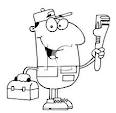 Ways and Reasons to Fix Sewer Defects On Private PropertySewer overflows and backups can cause health hazards, constrain economicgrowth, and result in long-term environmental damage. These problems canbe prevented by finding and fixing sewer defects on private property.Infiltration occurs when groundwater enters the sanitary sewer systemthrough defects in the system. Inflow occurs when storm water/rainwaterenters the sanitary sewer system through defects and illegal connections inthe system.How a Sewer System WorksMost sanitary sewer systems are constructed as a network of manholes andpipes that flow from each building that generates sewage to a wastewatertreatment plant. Private services are pipes from the building to the sewermain. Defects on private services include, missing cleanout caps, brokencleanouts, broken service lines, sump pump flows and storm water flow from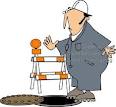 downspouts, area drains, basement drains, stairwell and window well drain.Eliminating Private Service Line DefectsEliminating private service line infiltration and inflow defects can be assimple as replacing a cleanout cap. Other defect repairs may require an entireservice lateral to be replaced and may require hiring a licensed plumber. Costof repairs can range from $2.00—$2000.00.Many agencies are developing programs to eliminate private service infiltrationand inflow defects. Programs include: ►Locating the defects►Educating the public►Using ordinances to enforce the repair►Smoke Testing, Dye Testing►TelevisingIn an effort to eliminate storm water infiltration into the MLWSSD wastewatercollection system, the District will be conducting smoke testing of the wastewatercollection system. Deficiencies found during smoke testing are documentedand property owners are notified to make the necessary corrections and/orrepairs.  The harmless smoke should not enter your home unless you  have defectiveplumbing or dried up drain traps.   Smoke, dye and televising inspection activitiesshould not interrupt your sewer service.    Any defects noted or found on privateproperty are the responsibility of the property owner.  The property owner will berequired to make the necessary repairs to maintain compliance with federal, stateand local  laws. If you seldom use drains in your home, please pour water in the drain to fill the trap,which will prevent smoke from entering the building.  It is also recommendedthat central air conditioning condensation traps be filled.  This can be accomplishedby running the unit several hours prior to smoke testing.  The District will attempt to  notify those homes involved prior to the testing.  MLWSSD will also be looking intohomes suspected of having footing drains or sump pumps illegally connectedto the municipal sewer system.We will continue our efforts to eliminate storm water infiltration into the MLWSSDwastewater collection system. Excessive storm water increases treatment cost,reduces the carrying capacity of existing lines and increases operation andmaintenance cost, all of which are passed on to the customer.For additional information or questions, please call the MLWSSDat 218-485-8276.Inside This IssueInside This Issue1Message from the District`2Smoked, Dyed and Televised3Water Conservation Tips4Water Conservation Tips cont.Office Hours - Mon, Tue. & Wed 8:30 a.m. – 2:30 p.m.Water Conservation Tips for ConsumersBathroom Toilets:Toilet flushing consumes nearly half of the daily household consumption using about 5-7 gallons per flush. Your toilet is not a wastebasket - don't use it to flush away cigarette butts or kleenex. Toilet dams save about two gallons per flush. Most new toilets presently available on the market are engineered for low volume and use about 3 1/2 gallons per flush. Put a few drops of food coloring in your tank. If colored water shows in the bowl without flushing, there's a leak and repairs are needed.Bathing:  Bathing usually consumes the second greatest quantity of water in the home. A shower generally uses less water than a bath. Do your showering and hair washing in one step. 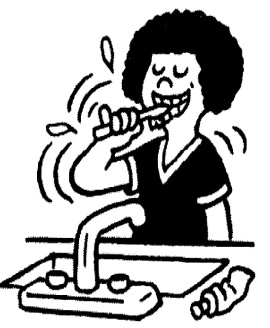 Fill the tub only 1/4 full. This is enough to cover an adult's body or float a child's toy. Most showers can be fitted with a flow restrictor or low-volume head to conserve water. Don't turn the shower on until you're ready to step in. Sink:Don't leave water running while washing your face, shaving or brushing your teeth. An electric razor uses less energy than it takes to heat up the water for razor shaving.Kitchen and Laundry Twenty-five percent of the daily household water use occurs in the kitchen and laundry with much of this water being wasted. Cooking: Remove frozen foods from freezer before you're ready to use them so you won't have to use running water to hasten thawing. Always use lids on pots and pans. Use the smallest amount of water possible in cooking to save both water and nutrients. Most frozen vegetables require about 1/2 to 1 cup of water, not half a saucepan. Rather than letting the water run while peeling vegetables, rinse them briefly at the beginning and end of the chore. 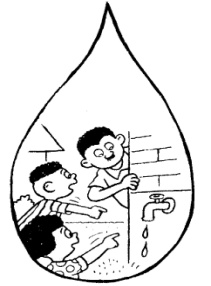 Don't let the faucet run for a cold drink. Keep a jug of water cooling in the refrigerator. Washing Dishes:When washing dishes by hand, use a stopper in the sink and don't rinse with running water. Use low-sudsing detergents - they require less rinsing. Adding 1/4 to 1/2 cup of vinegar to your wash water cuts grease more readily than hot water alone. Run your dishwater only when you have a full load, since each load uses from 12 to 17 gallons of water. Use the prewash, rinse-hold and scrub cycles of your dishwasher only when necessary.  Laundry: If your washer has a variable load control, always adjust water levels to fit the size of the load. This saves both water and the energy needed to heat the extra hot water. Run your washing machine when you have a full load. Remember that in soft water clothes get cleaner and require less detergent and less rinse water.   (cont. 4)When buying a new washing machine, look for models with water or energy-saving controls. 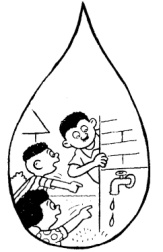 All Around the House Check every faucet for leaks. Just a slow drip can waste 15 or 20 gallons a day. Use a broom, not the hose, to clean the garage, sidewalks, and driveway. Wash the car from a bucket. Use the hose only to rinse it off afterwards. Insulate the hot water heater, pay special attention to the insulation qualities of the shell. Avoid buying a larger tank than is necessary for your needs. Lawn and Yard Morning is the best time to water most lawns. Before 10:00 am is best of all because rising heat later on tends to steal a lot of water by evaporation. Another benefits is that grass leaves have a chance to dry off quickly. Evening or night time watering leave the grass wet and can allow lawn diseases to develop. A lush green lawn requires 1 to 1 1/2 inches of water a week. Water three times a week applying about 1/2 inch at a time. Keep in mind the amount of rainfall that might fall on your yard and adjust your watering schedule accordingly. If you let your grass grow to about 1 1/2 to 2 inches in the summer, water loss will be reduced because the blades will provide shade for the roots. Avoid watering when windy or in the heat of the day. Don't allow sprinklers to run unattended. Use a timer as a reminder when it's time to move or turn off the sprinkler. Lawns that are frequently aerated absorb water better. High nitrogen fertilizers stimulate lawn growth and increase water requirements. Thatch build-up in a lawn can create a rapid run-off situation. Every spring the lawn should be raked and dead grass removed. Sprinklers throwing large drops in a flat pattern are more effective than those with fine, high sprays. Forget about watering streets, walks and driveways. They don't grow a thing. Mulch shrubs and other plantings so the soil holds moisture longer. When possible, flood irrigate vegetables and flower gardens rather than using sprinklers. Irrigation allows deeper soaking with less water. Sprinklers result in high evaporation loss of water. Bathroom Toilets:Toilet flushing consumes nearly half of the daily household consumption using about 5-7 gallons per flush. Your toilet is not a wastebasket - don't use it to flush away cigarette butts or kleenex. Toilet dams save about two gallons per flush. Most new toilets presently available on the market are engineered for low volume and use about 3 1/2 gallons per flush. Put a few drops of food coloring in your tank. If colored water shows in the bowl without flushing, there's a leak and repairs are needed.Bathing:  Bathing usually consumes the second greatest quantity of water in the home. A shower generally uses less water than a bath. Do your showering and hair washing in one step. Fill the tub only 1/4 full. This is enough to cover an adult's body or float a child's toy. Most showers can be fitted with a flow restrictor or low-volume head to conserve water. Don't turn the shower on until you're ready to step in. Sink:Don't leave water running while washing your face, shaving or brushing your teeth. An electric razor uses less energy than it takes to heat up the water for razor shaving.Kitchen and Laundry Twenty-five percent of the daily household water use occurs in the kitchen and laundry with much of this water being wasted. Cooking: Remove frozen foods from freezer before you're ready to use them so you won't have to use running water to hasten thawing. Always use lids on pots and pans. Use the smallest amount of water possible in cooking to save both water and nutrients. Most frozen vegetables require about 1/2 to 1 cup of water, not half a saucepan. Rather than letting the water run while peeling vegetables, rinse them briefly at the beginning and end of the chore. Don't let the faucet run for a cold drink. Keep a jug of water cooling in the refrigerator. Washing Dishes:When washing dishes by hand, use a stopper in the sink and don't rinse with running water. Use low-sudsing detergents - they require less rinsing. Adding 1/4 to 1/2 cup of vinegar to your wash water cuts grease more readily than hot water alone. Run your dishwater only when you have a full load, since each load uses from 12 to 17 gallons of water. Use the prewash, rinse-hold and scrub cycles of your dishwasher only when necessary.  Laundry: If your washer has a variable load control, always adjust water levels to fit the size of the load. This saves both water and the energy needed to heat the extra hot water. Run your washing machine when you have a full load. Remember that in soft water clothes get cleaner and require less detergent and less rinse water.   (cont. 4)When buying a new washing machine, look for models with water or energy-saving controls. All Around the House Check every faucet for leaks. Just a slow drip can waste 15 or 20 gallons a day. Use a broom, not the hose, to clean the garage, sidewalks, and driveway. Wash the car from a bucket. Use the hose only to rinse it off afterwards. Insulate the hot water heater, pay special attention to the insulation qualities of the shell. Avoid buying a larger tank than is necessary for your needs. Lawn and Yard Morning is the best time to water most lawns. Before 10:00 am is best of all because rising heat later on tends to steal a lot of water by evaporation. Another benefits is that grass leaves have a chance to dry off quickly. Evening or night time watering leave the grass wet and can allow lawn diseases to develop. A lush green lawn requires 1 to 1 1/2 inches of water a week. Water three times a week applying about 1/2 inch at a time. Keep in mind the amount of rainfall that might fall on your yard and adjust your watering schedule accordingly. If you let your grass grow to about 1 1/2 to 2 inches in the summer, water loss will be reduced because the blades will provide shade for the roots. Avoid watering when windy or in the heat of the day. Don't allow sprinklers to run unattended. Use a timer as a reminder when it's time to move or turn off the sprinkler. Lawns that are frequently aerated absorb water better. High nitrogen fertilizers stimulate lawn growth and increase water requirements. Thatch build-up in a lawn can create a rapid run-off situation. Every spring the lawn should be raked and dead grass removed. Sprinklers throwing large drops in a flat pattern are more effective than those with fine, high sprays. Forget about watering streets, walks and driveways. They don't grow a thing. Mulch shrubs and other plantings so the soil holds moisture longer. When possible, flood irrigate vegetables and flower gardens rather than using sprinklers. Irrigation allows deeper soaking with less water. Sprinklers result in high evaporation loss of water. MLWSSDMoose Lake – Windemere Sanitary Sewer District304 ½ Elm Avenue  PO Box 588Moose Lake, MN  55767Third ClassUS PostagePaidMoose Lake, MN 55767Permit No. #73